16.10.2018№05-07/73205-07/732Ссылка на данный номер обязательнаСсылка на данный номер обязательнаСсылка на данный номер обязательнаСсылка на данный номер обязательнаСсылка на данный номер обязательнаСсылка на данный номер обязательнаСсылка на данный номер обязательнаСсылка на данный номер обязательнаСсылка на данный номер обязательнаСсылка на данный номер обязательнаЗАПРОС КОММЕРЧЕСКОГО ПРЕДЛОЖЕНИЯЗАПРОС КОММЕРЧЕСКОГО ПРЕДЛОЖЕНИЯЗАПРОС КОММЕРЧЕСКОГО ПРЕДЛОЖЕНИЯЗАПРОС КОММЕРЧЕСКОГО ПРЕДЛОЖЕНИЯЗАПРОС КОММЕРЧЕСКОГО ПРЕДЛОЖЕНИЯЗАПРОС КОММЕРЧЕСКОГО ПРЕДЛОЖЕНИЯЗАПРОС КОММЕРЧЕСКОГО ПРЕДЛОЖЕНИЯЗАПРОС КОММЕРЧЕСКОГО ПРЕДЛОЖЕНИЯЗАПРОС КОММЕРЧЕСКОГО ПРЕДЛОЖЕНИЯЗАПРОС КОММЕРЧЕСКОГО ПРЕДЛОЖЕНИЯЗАПРОС КОММЕРЧЕСКОГО ПРЕДЛОЖЕНИЯПоставка лекарственных препаратовПоставка лекарственных препаратовПоставка лекарственных препаратовПоставка лекарственных препаратовПоставка лекарственных препаратовПоставка лекарственных препаратовПоставка лекарственных препаратов(Парентеральное питание)(Парентеральное питание)(Парентеральное питание)(Парентеральное питание)(Парентеральное питание)(Парентеральное питание)(Парентеральное питание)Основные требования:Основные требования:Основные требования:Основные требования:Основные требования:Основные требования:Основные требования:Основные требования:Основные требования:Основные требования:Основные требования:Адрес доставки / оказания услуг:Адрес доставки / оказания услуг:Адрес доставки / оказания услуг:Адрес доставки / оказания услуг:Адрес доставки / оказания услуг:Санкт-Петербург, пос. Песочный, ул. Ленинградская, д.68Санкт-Петербург, пос. Песочный, ул. Ленинградская, д.68Санкт-Петербург, пос. Песочный, ул. Ленинградская, д.68Санкт-Петербург, пос. Песочный, ул. Ленинградская, д.68Санкт-Петербург, пос. Песочный, ул. Ленинградская, д.68Санкт-Петербург, пос. Песочный, ул. Ленинградская, д.68Предполагаемый срок проведения закупкиПредполагаемый срок проведения закупкиПредполагаемый срок проведения закупкиПредполагаемый срок проведения закупкиПредполагаемый срок проведения закупки11.201811.201811.201811.201811.201811.2018Требования к порядку поставки продукции (выполнения работ, оказания услуг)Требования к порядку поставки продукции (выполнения работ, оказания услуг)Требования к порядку поставки продукции (выполнения работ, оказания услуг)Требования к порядку поставки продукции (выполнения работ, оказания услуг)Требования к порядку поставки продукции (выполнения работ, оказания услуг)Поставка товара осуществляется по заявке ЗаказчикаПоставка товара осуществляется по заявке ЗаказчикаПоставка товара осуществляется по заявке ЗаказчикаПоставка товара осуществляется по заявке ЗаказчикаПоставка товара осуществляется по заявке ЗаказчикаПоставка товара осуществляется по заявке ЗаказчикаСтруктура цены (расходы, включенные в цену товара)Структура цены (расходы, включенные в цену товара)Структура цены (расходы, включенные в цену товара)Структура цены (расходы, включенные в цену товара)Структура цены (расходы, включенные в цену товара)стоимость товара без НДС и оптовой надбавки
В соответствии с п.3а Приказа Минздрава России от 26.10.2017 N 871н "Об утверждении Порядка определения начальной (максимальной) цены контракта, цены контракта, заключаемого с единственным поставщиком (подрядчиком, исполнителем), при осуществлении закупок лекарственных препаратов для медицинского применения" (Зарегистрировано в Минюсте России 27.11.2017 N 49016)
стоимость товара без НДС и оптовой надбавки
В соответствии с п.3а Приказа Минздрава России от 26.10.2017 N 871н "Об утверждении Порядка определения начальной (максимальной) цены контракта, цены контракта, заключаемого с единственным поставщиком (подрядчиком, исполнителем), при осуществлении закупок лекарственных препаратов для медицинского применения" (Зарегистрировано в Минюсте России 27.11.2017 N 49016)
стоимость товара без НДС и оптовой надбавки
В соответствии с п.3а Приказа Минздрава России от 26.10.2017 N 871н "Об утверждении Порядка определения начальной (максимальной) цены контракта, цены контракта, заключаемого с единственным поставщиком (подрядчиком, исполнителем), при осуществлении закупок лекарственных препаратов для медицинского применения" (Зарегистрировано в Минюсте России 27.11.2017 N 49016)
стоимость товара без НДС и оптовой надбавки
В соответствии с п.3а Приказа Минздрава России от 26.10.2017 N 871н "Об утверждении Порядка определения начальной (максимальной) цены контракта, цены контракта, заключаемого с единственным поставщиком (подрядчиком, исполнителем), при осуществлении закупок лекарственных препаратов для медицинского применения" (Зарегистрировано в Минюсте России 27.11.2017 N 49016)
стоимость товара без НДС и оптовой надбавки
В соответствии с п.3а Приказа Минздрава России от 26.10.2017 N 871н "Об утверждении Порядка определения начальной (максимальной) цены контракта, цены контракта, заключаемого с единственным поставщиком (подрядчиком, исполнителем), при осуществлении закупок лекарственных препаратов для медицинского применения" (Зарегистрировано в Минюсте России 27.11.2017 N 49016)
стоимость товара без НДС и оптовой надбавки
В соответствии с п.3а Приказа Минздрава России от 26.10.2017 N 871н "Об утверждении Порядка определения начальной (максимальной) цены контракта, цены контракта, заключаемого с единственным поставщиком (подрядчиком, исполнителем), при осуществлении закупок лекарственных препаратов для медицинского применения" (Зарегистрировано в Минюсте России 27.11.2017 N 49016)
Максимальное количество партий товараМаксимальное количество партий товараМаксимальное количество партий товараМаксимальное количество партий товараМаксимальное количество партий товара5 партий5 партий5 партий5 партий5 партий5 партийМаксимальный срок поставки товара (одной партии товара)Максимальный срок поставки товара (одной партии товара)Максимальный срок поставки товара (одной партии товара)Максимальный срок поставки товара (одной партии товара)Максимальный срок поставки товара (одной партии товара)Поставка Товара осуществляется Поставщиком в течение 5 (пяти) рабочих дней после поступления заявки от ПокупателяПоставка Товара осуществляется Поставщиком в течение 5 (пяти) рабочих дней после поступления заявки от ПокупателяПоставка Товара осуществляется Поставщиком в течение 5 (пяти) рабочих дней после поступления заявки от ПокупателяПоставка Товара осуществляется Поставщиком в течение 5 (пяти) рабочих дней после поступления заявки от ПокупателяПоставка Товара осуществляется Поставщиком в течение 5 (пяти) рабочих дней после поступления заявки от ПокупателяПоставка Товара осуществляется Поставщиком в течение 5 (пяти) рабочих дней после поступления заявки от ПокупателяМинимальные требования к сроку гарантии качества товара (сроку годности товара)Минимальные требования к сроку гарантии качества товара (сроку годности товара)Минимальные требования к сроку гарантии качества товара (сроку годности товара)Минимальные требования к сроку гарантии качества товара (сроку годности товара)Минимальные требования к сроку гарантии качества товара (сроку годности товара)не ранее 03.2020не ранее 03.2020не ранее 03.2020не ранее 03.2020не ранее 03.2020не ранее 03.2020Требования к предоставляемым исполнителями работ или услуг лицензиям, сертификатам или иным документамТребования к предоставляемым исполнителями работ или услуг лицензиям, сертификатам или иным документамТребования к предоставляемым исполнителями работ или услуг лицензиям, сертификатам или иным документамТребования к предоставляемым исполнителями работ или услуг лицензиям, сертификатам или иным документамТребования к предоставляемым исполнителями работ или услуг лицензиям, сертификатам или иным документамРегистрационные удостоверения
Лицензия на осуществление фармацевтической деятельностиРегистрационные удостоверения
Лицензия на осуществление фармацевтической деятельностиРегистрационные удостоверения
Лицензия на осуществление фармацевтической деятельностиРегистрационные удостоверения
Лицензия на осуществление фармацевтической деятельностиРегистрационные удостоверения
Лицензия на осуществление фармацевтической деятельностиРегистрационные удостоверения
Лицензия на осуществление фармацевтической деятельностиПорядок и сроки оплатыПорядок и сроки оплатыПорядок и сроки оплатыПорядок и сроки оплатыПорядок и сроки оплатыОплата в течение 30 дней или в течение 15 рабочих дней при закупке у СМП с момента поставки ТовараОплата в течение 30 дней или в течение 15 рабочих дней при закупке у СМП с момента поставки ТовараОплата в течение 30 дней или в течение 15 рабочих дней при закупке у СМП с момента поставки ТовараОплата в течение 30 дней или в течение 15 рабочих дней при закупке у СМП с момента поставки ТовараОплата в течение 30 дней или в течение 15 рабочих дней при закупке у СМП с момента поставки ТовараОплата в течение 30 дней или в течение 15 рабочих дней при закупке у СМП с момента поставки ТовараТребования к гарантийному сроку товара и (или) объему предоставления гарантий их качестваТребования к гарантийному сроку товара и (или) объему предоставления гарантий их качестваТребования к гарантийному сроку товара и (или) объему предоставления гарантий их качестваТребования к гарантийному сроку товара и (или) объему предоставления гарантий их качестваТребования к гарантийному сроку товара и (или) объему предоставления гарантий их качестваСрок предоставления ценовой информацииСрок предоставления ценовой информацииСрок предоставления ценовой информацииСрок предоставления ценовой информацииСрок предоставления ценовой информации5 (пяти) рабочих дней5 (пяти) рабочих дней5 (пяти) рабочих дней5 (пяти) рабочих дней5 (пяти) рабочих дней5 (пяти) рабочих днейСпецификацияСпецификацияСпецификацияСпецификацияСпецификацияСпецификацияСпецификацияСпецификацияСпецификацияСпецификацияСпецификация№МатериалМатериалТехнические характеристикиТехнические характеристики№ и дата РУОКПД2Ед. изм. по ОКЕИКол-воЦена за ед. без НДС и опт. надбавкиЦена за ед. с НДС и опт. надбавкой1Аминокислоты для парентерального питания + прочие препараты (жировые эмульсии для парентерального питания+декстроза+минералы) Аминокислоты для парентерального питания + прочие препараты (жировые эмульсии для парентерального питания+декстроза+минералы) МНН: аминокислоты для парентерального питания + прочие препараты (жировые эмульсии для парентерального питания+декстроза+минералы), Лекарственная форма: эмульсия для инфузий в центральные вены. Состав: аминокислоты+соевое масло (ДЦТ)+оливковое масло (МНЖК)+среднецепочечные триглицериды (СЦТ) и рыбий жир (омега-3 ЖК)+углеводы; Объём наполнения первичной упаковки (трёхкамерный контейнер): 1970 мл.МНН: аминокислоты для парентерального питания + прочие препараты (жировые эмульсии для парентерального питания+декстроза+минералы), Лекарственная форма: эмульсия для инфузий в центральные вены. Состав: аминокислоты+соевое масло (ДЦТ)+оливковое масло (МНЖК)+среднецепочечные триглицериды (СЦТ) и рыбий жир (омега-3 ЖК)+углеводы; Объём наполнения первичной упаковки (трёхкамерный контейнер): 1970 мл.21.20.10.134шт*600*- первичная упаковка*- первичная упаковка*- первичная упаковка*- первичная упаковка*- первичная упаковка*- первичная упаковка*- первичная упаковка*- первичная упаковка*- первичная упаковка*- первичная упаковка*- первичная упаковкаДопускается поставка лекарственных препаратов в кратной дозировке (кроме концентрации лекарственного препарата) и двойном количестве, а также в некратных эквивалентных дозировках, позволяющих достичь одинакового терапевтического эффекта. Допускается замена лекарственной формы на эквивалентные лекарственные формы. (Постановление Правительства РФ от 15.11.2017 N 1380 "Об особенностях описания лекарственных препаратов для медицинского применения, являющихся объектом закупки для обеспечения государственных и муниципальных нужд")Допускается поставка лекарственных препаратов в кратной дозировке (кроме концентрации лекарственного препарата) и двойном количестве, а также в некратных эквивалентных дозировках, позволяющих достичь одинакового терапевтического эффекта. Допускается замена лекарственной формы на эквивалентные лекарственные формы. (Постановление Правительства РФ от 15.11.2017 N 1380 "Об особенностях описания лекарственных препаратов для медицинского применения, являющихся объектом закупки для обеспечения государственных и муниципальных нужд")Допускается поставка лекарственных препаратов в кратной дозировке (кроме концентрации лекарственного препарата) и двойном количестве, а также в некратных эквивалентных дозировках, позволяющих достичь одинакового терапевтического эффекта. Допускается замена лекарственной формы на эквивалентные лекарственные формы. (Постановление Правительства РФ от 15.11.2017 N 1380 "Об особенностях описания лекарственных препаратов для медицинского применения, являющихся объектом закупки для обеспечения государственных и муниципальных нужд")Допускается поставка лекарственных препаратов в кратной дозировке (кроме концентрации лекарственного препарата) и двойном количестве, а также в некратных эквивалентных дозировках, позволяющих достичь одинакового терапевтического эффекта. Допускается замена лекарственной формы на эквивалентные лекарственные формы. (Постановление Правительства РФ от 15.11.2017 N 1380 "Об особенностях описания лекарственных препаратов для медицинского применения, являющихся объектом закупки для обеспечения государственных и муниципальных нужд")Допускается поставка лекарственных препаратов в кратной дозировке (кроме концентрации лекарственного препарата) и двойном количестве, а также в некратных эквивалентных дозировках, позволяющих достичь одинакового терапевтического эффекта. Допускается замена лекарственной формы на эквивалентные лекарственные формы. (Постановление Правительства РФ от 15.11.2017 N 1380 "Об особенностях описания лекарственных препаратов для медицинского применения, являющихся объектом закупки для обеспечения государственных и муниципальных нужд")Допускается поставка лекарственных препаратов в кратной дозировке (кроме концентрации лекарственного препарата) и двойном количестве, а также в некратных эквивалентных дозировках, позволяющих достичь одинакового терапевтического эффекта. Допускается замена лекарственной формы на эквивалентные лекарственные формы. (Постановление Правительства РФ от 15.11.2017 N 1380 "Об особенностях описания лекарственных препаратов для медицинского применения, являющихся объектом закупки для обеспечения государственных и муниципальных нужд")Допускается поставка лекарственных препаратов в кратной дозировке (кроме концентрации лекарственного препарата) и двойном количестве, а также в некратных эквивалентных дозировках, позволяющих достичь одинакового терапевтического эффекта. Допускается замена лекарственной формы на эквивалентные лекарственные формы. (Постановление Правительства РФ от 15.11.2017 N 1380 "Об особенностях описания лекарственных препаратов для медицинского применения, являющихся объектом закупки для обеспечения государственных и муниципальных нужд")Допускается поставка лекарственных препаратов в кратной дозировке (кроме концентрации лекарственного препарата) и двойном количестве, а также в некратных эквивалентных дозировках, позволяющих достичь одинакового терапевтического эффекта. Допускается замена лекарственной формы на эквивалентные лекарственные формы. (Постановление Правительства РФ от 15.11.2017 N 1380 "Об особенностях описания лекарственных препаратов для медицинского применения, являющихся объектом закупки для обеспечения государственных и муниципальных нужд")Допускается поставка лекарственных препаратов в кратной дозировке (кроме концентрации лекарственного препарата) и двойном количестве, а также в некратных эквивалентных дозировках, позволяющих достичь одинакового терапевтического эффекта. Допускается замена лекарственной формы на эквивалентные лекарственные формы. (Постановление Правительства РФ от 15.11.2017 N 1380 "Об особенностях описания лекарственных препаратов для медицинского применения, являющихся объектом закупки для обеспечения государственных и муниципальных нужд")Допускается поставка лекарственных препаратов в кратной дозировке (кроме концентрации лекарственного препарата) и двойном количестве, а также в некратных эквивалентных дозировках, позволяющих достичь одинакового терапевтического эффекта. Допускается замена лекарственной формы на эквивалентные лекарственные формы. (Постановление Правительства РФ от 15.11.2017 N 1380 "Об особенностях описания лекарственных препаратов для медицинского применения, являющихся объектом закупки для обеспечения государственных и муниципальных нужд")Допускается поставка лекарственных препаратов в кратной дозировке (кроме концентрации лекарственного препарата) и двойном количестве, а также в некратных эквивалентных дозировках, позволяющих достичь одинакового терапевтического эффекта. Допускается замена лекарственной формы на эквивалентные лекарственные формы. (Постановление Правительства РФ от 15.11.2017 N 1380 "Об особенностях описания лекарственных препаратов для медицинского применения, являющихся объектом закупки для обеспечения государственных и муниципальных нужд")* Значения заполняются контрагентом при формировании КП* Значения заполняются контрагентом при формировании КП* Значения заполняются контрагентом при формировании КП* Значения заполняются контрагентом при формировании КП* Значения заполняются контрагентом при формировании КП* Значения заполняются контрагентом при формировании КП* Значения заполняются контрагентом при формировании КП* Значения заполняются контрагентом при формировании КП* Значения заполняются контрагентом при формировании КП* Значения заполняются контрагентом при формировании КП* Значения заполняются контрагентом при формировании КПТребования к оформлению коммерческих предложений (КП)Требования к оформлению коммерческих предложений (КП)Требования к оформлению коммерческих предложений (КП)Требования к оформлению коммерческих предложений (КП)Требования к оформлению коммерческих предложений (КП)Требования к оформлению коммерческих предложений (КП)Требования к оформлению коммерческих предложений (КП)Требования к оформлению коммерческих предложений (КП)Требования к оформлению коммерческих предложений (КП)Требования к оформлению коммерческих предложений (КП)Требования к оформлению коммерческих предложений (КП)•КП должно содержать:КП должно содержать:КП должно содержать:КП должно содержать:КП должно содержать:КП должно содержать:КП должно содержать:КП должно содержать:КП должно содержать:КП должно содержать:1.Наименование заказчика, контактные данные.Наименование заказчика, контактные данные.Наименование заказчика, контактные данные.Наименование заказчика, контактные данные.Наименование заказчика, контактные данные.Наименование заказчика, контактные данные.Наименование заказчика, контактные данные.Наименование заказчика, контактные данные.Наименование заказчика, контактные данные.Наименование заказчика, контактные данные.2.Описание объекта закупки в соответствии с ЗКПОписание объекта закупки в соответствии с ЗКПОписание объекта закупки в соответствии с ЗКПОписание объекта закупки в соответствии с ЗКПОписание объекта закупки в соответствии с ЗКПОписание объекта закупки в соответствии с ЗКПОписание объекта закупки в соответствии с ЗКПОписание объекта закупки в соответствии с ЗКПОписание объекта закупки в соответствии с ЗКПОписание объекта закупки в соответствии с ЗКП3.Сведения, необходимые для определения идентичности или однородности товара (работы, услуги) предлагаемых поставщиком в соответствии с ЗКПСведения, необходимые для определения идентичности или однородности товара (работы, услуги) предлагаемых поставщиком в соответствии с ЗКПСведения, необходимые для определения идентичности или однородности товара (работы, услуги) предлагаемых поставщиком в соответствии с ЗКПСведения, необходимые для определения идентичности или однородности товара (работы, услуги) предлагаемых поставщиком в соответствии с ЗКПСведения, необходимые для определения идентичности или однородности товара (работы, услуги) предлагаемых поставщиком в соответствии с ЗКПСведения, необходимые для определения идентичности или однородности товара (работы, услуги) предлагаемых поставщиком в соответствии с ЗКПСведения, необходимые для определения идентичности или однородности товара (работы, услуги) предлагаемых поставщиком в соответствии с ЗКПСведения, необходимые для определения идентичности или однородности товара (работы, услуги) предлагаемых поставщиком в соответствии с ЗКПСведения, необходимые для определения идентичности или однородности товара (работы, услуги) предлагаемых поставщиком в соответствии с ЗКПСведения, необходимые для определения идентичности или однородности товара (работы, услуги) предлагаемых поставщиком в соответствии с ЗКП4.Актуальные на момент запроса цены товара (работ, услуг), технические характеристики и прочие данные, в том числе условия поставки и оплаты, полностью соответствующие указанным в ЗКП;Актуальные на момент запроса цены товара (работ, услуг), технические характеристики и прочие данные, в том числе условия поставки и оплаты, полностью соответствующие указанным в ЗКП;Актуальные на момент запроса цены товара (работ, услуг), технические характеристики и прочие данные, в том числе условия поставки и оплаты, полностью соответствующие указанным в ЗКП;Актуальные на момент запроса цены товара (работ, услуг), технические характеристики и прочие данные, в том числе условия поставки и оплаты, полностью соответствующие указанным в ЗКП;Актуальные на момент запроса цены товара (работ, услуг), технические характеристики и прочие данные, в том числе условия поставки и оплаты, полностью соответствующие указанным в ЗКП;Актуальные на момент запроса цены товара (работ, услуг), технические характеристики и прочие данные, в том числе условия поставки и оплаты, полностью соответствующие указанным в ЗКП;Актуальные на момент запроса цены товара (работ, услуг), технические характеристики и прочие данные, в том числе условия поставки и оплаты, полностью соответствующие указанным в ЗКП;Актуальные на момент запроса цены товара (работ, услуг), технические характеристики и прочие данные, в том числе условия поставки и оплаты, полностью соответствующие указанным в ЗКП;Актуальные на момент запроса цены товара (работ, услуг), технические характеристики и прочие данные, в том числе условия поставки и оплаты, полностью соответствующие указанным в ЗКП;Актуальные на момент запроса цены товара (работ, услуг), технические характеристики и прочие данные, в том числе условия поставки и оплаты, полностью соответствующие указанным в ЗКП;•КП оформляется на официальном бланке поставщика и должно включать в себя следующую информацию:КП оформляется на официальном бланке поставщика и должно включать в себя следующую информацию:КП оформляется на официальном бланке поставщика и должно включать в себя следующую информацию:КП оформляется на официальном бланке поставщика и должно включать в себя следующую информацию:КП оформляется на официальном бланке поставщика и должно включать в себя следующую информацию:КП оформляется на официальном бланке поставщика и должно включать в себя следующую информацию:КП оформляется на официальном бланке поставщика и должно включать в себя следующую информацию:КП оформляется на официальном бланке поставщика и должно включать в себя следующую информацию:КП оформляется на официальном бланке поставщика и должно включать в себя следующую информацию:КП оформляется на официальном бланке поставщика и должно включать в себя следующую информацию:1.Идентификационный (регистрационный номер) и дату ЗКП;Идентификационный (регистрационный номер) и дату ЗКП;Идентификационный (регистрационный номер) и дату ЗКП;Идентификационный (регистрационный номер) и дату ЗКП;Идентификационный (регистрационный номер) и дату ЗКП;Идентификационный (регистрационный номер) и дату ЗКП;Идентификационный (регистрационный номер) и дату ЗКП;Идентификационный (регистрационный номер) и дату ЗКП;Идентификационный (регистрационный номер) и дату ЗКП;Идентификационный (регистрационный номер) и дату ЗКП;2.Полные реквизиты организации;Полные реквизиты организации;Полные реквизиты организации;Полные реквизиты организации;Полные реквизиты организации;Полные реквизиты организации;Полные реквизиты организации;Полные реквизиты организации;Полные реквизиты организации;Полные реквизиты организации;•КП заверяется «живой» печатью и подписью руководителя организации или уполномоченного лица.КП заверяется «живой» печатью и подписью руководителя организации или уполномоченного лица.КП заверяется «живой» печатью и подписью руководителя организации или уполномоченного лица.КП заверяется «живой» печатью и подписью руководителя организации или уполномоченного лица.КП заверяется «живой» печатью и подписью руководителя организации или уполномоченного лица.КП заверяется «живой» печатью и подписью руководителя организации или уполномоченного лица.КП заверяется «живой» печатью и подписью руководителя организации или уполномоченного лица.КП заверяется «живой» печатью и подписью руководителя организации или уполномоченного лица.КП заверяется «живой» печатью и подписью руководителя организации или уполномоченного лица.КП заверяется «живой» печатью и подписью руководителя организации или уполномоченного лица.Проведение данной процедуры сбора информации не влечет за собой возникновения каких-либо обязательств заказчика.Проведение данной процедуры сбора информации не влечет за собой возникновения каких-либо обязательств заказчика.Проведение данной процедуры сбора информации не влечет за собой возникновения каких-либо обязательств заказчика.Проведение данной процедуры сбора информации не влечет за собой возникновения каких-либо обязательств заказчика.Проведение данной процедуры сбора информации не влечет за собой возникновения каких-либо обязательств заказчика.Проведение данной процедуры сбора информации не влечет за собой возникновения каких-либо обязательств заказчика.Проведение данной процедуры сбора информации не влечет за собой возникновения каких-либо обязательств заказчика.Проведение данной процедуры сбора информации не влечет за собой возникновения каких-либо обязательств заказчика.Проведение данной процедуры сбора информации не влечет за собой возникновения каких-либо обязательств заказчика.Проведение данной процедуры сбора информации не влечет за собой возникновения каких-либо обязательств заказчика.Проведение данной процедуры сбора информации не влечет за собой возникновения каких-либо обязательств заказчика.Проведение данной процедуры сбора информации не влечет за собой возникновения каких-либо обязательств заказчика.Из коммерческого предложения должна однозначно определяться предлагаемая цена единицы товара, на условиях, указанных в запросе, а также срок действия предложения.Из коммерческого предложения должна однозначно определяться предлагаемая цена единицы товара, на условиях, указанных в запросе, а также срок действия предложения.Из коммерческого предложения должна однозначно определяться предлагаемая цена единицы товара, на условиях, указанных в запросе, а также срок действия предложения.Из коммерческого предложения должна однозначно определяться предлагаемая цена единицы товара, на условиях, указанных в запросе, а также срок действия предложения.Из коммерческого предложения должна однозначно определяться предлагаемая цена единицы товара, на условиях, указанных в запросе, а также срок действия предложения.Из коммерческого предложения должна однозначно определяться предлагаемая цена единицы товара, на условиях, указанных в запросе, а также срок действия предложения.Из коммерческого предложения должна однозначно определяться предлагаемая цена единицы товара, на условиях, указанных в запросе, а также срок действия предложения.Из коммерческого предложения должна однозначно определяться предлагаемая цена единицы товара, на условиях, указанных в запросе, а также срок действия предложения.Из коммерческого предложения должна однозначно определяться предлагаемая цена единицы товара, на условиях, указанных в запросе, а также срок действия предложения.Из коммерческого предложения должна однозначно определяться предлагаемая цена единицы товара, на условиях, указанных в запросе, а также срок действия предложения.Из коммерческого предложения должна однозначно определяться предлагаемая цена единицы товара, на условиях, указанных в запросе, а также срок действия предложения.Из коммерческого предложения должна однозначно определяться предлагаемая цена единицы товара, на условиях, указанных в запросе, а также срок действия предложения.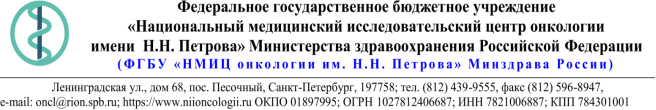 